СХЕМА ГРАНИЦ РЫБОВОДНОГО УЧАСТКА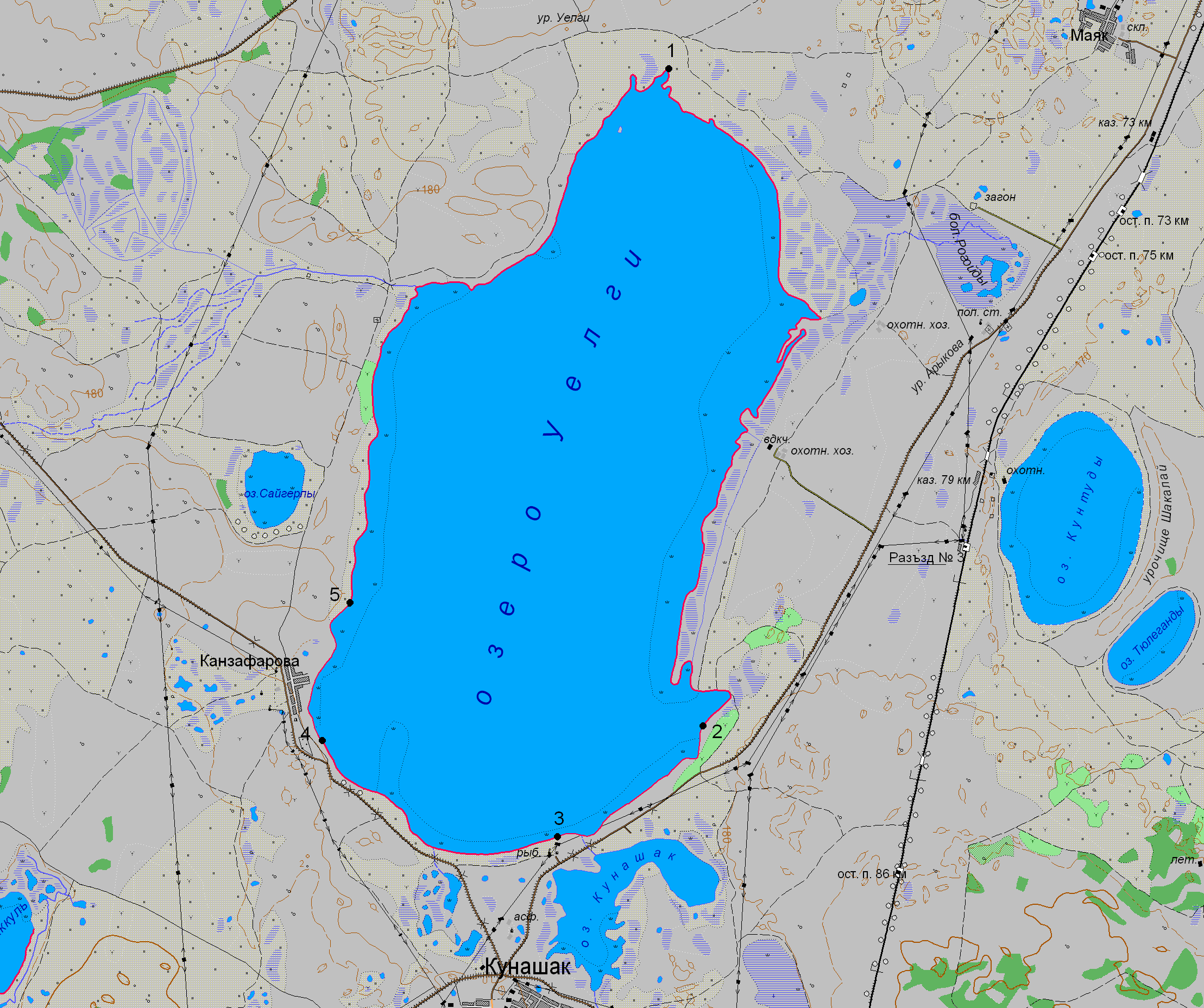 1:100 000Условные обозначения:Границы населенных пунктов;                    Границы рыбоводного участка;              	  Точки границ рыбоводного участка;Наименование рыбоводного участкаПлощадь рыбоводного участка, гаПлощадь водного объекта, гаГеографические координаты рыбоводного участкаГеографические координаты рыбоводного участкаГеографические координаты рыбоводного участкаЦель исполь- зованиярыбоводного участкаМесто располо- жения рыбоводного участкаНаименование рыбоводного участкаПлощадь рыбоводного участка, гаПлощадь водного объекта, га№ точкиС.Ш.В.Д.Цель исполь- зованиярыбоводного участкаМесто располо- жения рыбоводного участкаОзеро Уелги6030,06030,01234555°50’37”55°45’05”55°44’07”55°44’54”55°46’04”61°34’54”61°35’36”61°33’26”61°29’56”61°30’18”Товарное рыбоводствоКунашакский муниципальный район